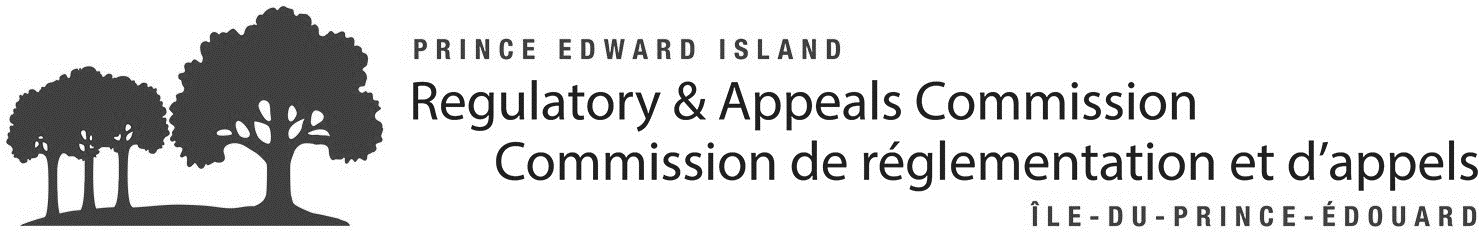 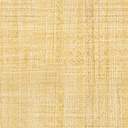 Notice of ApplicationRate IncreaseVictoria Water and Sewage Commission 
Sewer & Water RatesThe Victoria Water and Sewage Commission (the “Utility”) has applied to the Prince Edward Island Regulatory & Appeals Commission (the “Commission”) requesting sewer and water rate increases for the 12-month period ending March 31, 2023.  SPECIFICALLY, THE UTILITY PROPOSES the following yearly unmetered rates, per unit:DETAILS OF THE RATE APPLICATION and the Utility's current sewer and water rate tariffs can be viewed on the Commission website at irac.pe.ca/utilities. Questions on the filing should be addressed to the Victoria Utility. IF YOU WANT TO COMMENT on the application, you can write or email the Commission at the address below. Questions on the application should be sent directly to the Utility at the address below. Written comments are due by January 27, 2023.THE COMMISSION’S RATE REVIEW PROCESS:Utility files a rate application;Public notice of the Utility's proposed rate changes;Commission review of the application and written comments; andCommission Order outlining the decision and the rates to be charged.Decisions on the Utility's application can be found on the Commission website at irac.pe.ca/utilities.Contact Information:DATED at Charlottetown, this 10th day of January, 2023. 